LAMPIRANKompetensi inti (KI) :KOMPETENSI INTI:KI.1. menghayati dan mengamalkan ajaran agama yang di anutnyaKI.2. menghayati dan mengamalan prilaku jujur ,disiplin,tanggung jawab,peduli,(gotong royong,kerja sama, toleran, damai),santun responsivedan pro aktifdan menunjukkan sikap sebagai bagian dari solusi atas berbagai permsalahan dalam berintraksi secara efektif denganlingkungan social dan alam serta dalam menempatkan diri sebagai cerminan bangsa dalam pergaulan dunia.KI.3. memahami dan menerapkan dan menganalisis pengetahuan factual ,konseptual, procedural, erdasarkan rasa ingin tahunya ilmupengetahuan,kebangsaan,kenegaraan, dan peradaban terkait penyebab fenomena dan kejadian dalam bidang kerja yang spesifik untukmemecahkan masalahKI.4. mengolah,menalar, dan menyaji dalam ranah kokret dan ranah abstrak terkait dengan pengembangan dari yang di pelajarinya di sekolahsecara mandiri ,dan mampu melakukan tugas spesifik di bawah pengawasan langsung49Lampiran. 2RENCANA PELAKSANAAN PEMBELAJARAN (RPP)KOMPETENSI INTI:KI.1. menghayati dan mengamalkan ajaran agama yang di anutnyaKI.2. menghayati dan mengamalan prilaku jujur ,disiplin,tanggung jawab,peduli,(gotongroyong,kerja sama, toleran, damai),santun responsive dan pro aktifdan menunjukkansikap sebagai bagian dari solusi atas berbagai permsalahan dalam berintraksi secara efektif dengan lingkungan social dan alam serta dalam menempatkan diri sebagai cerminan bangsa dalam pergaulan dunia.KI.3.memahami dan menerapkan dan menganalisis pengetahuan factual ,konseptual, procedural, erdasarkan rasa ingin tahunya ilmu pengetahuan,kebangsaan,kenegaraan, dan peradaban terkait penyebab fenomena dan kejadian dalam bidang kerja yang spesifik untuk memecahkan masalahKI.4. mengolah,menalar, dan menyaji dalam ranah kokret dan ranah abstrak terkait denganpengembangan dari yang di pelajarinya di sekolah secara mandiri ,dan mampu melakukan tugas spesifik di bawah pengawasan langsungKOMPETENSI DASARmemahami priaku konsumen dan produsen serta peranannya dalam kegiatan ekonomimengevaluasi prilaku konsumen dan produsen terkait dengan masalah ekonomi MATERI POKOK• prilaku konsumen dan produsen-prilaku konsumen-prilaku produsen-circular flow diagram peran konsumen-peran produsenTUJUAN PEMBELAJARANsetelah mempelajari materi ini ,siswa di harapkan dapat mendeskripsikan pola prilaku konsumen dan produsen dalam kegiatan ekonomisetelah mempelajari materi ini ,siswa di harapkan dapat mendeskripsikan circulair flow diagramsetelah mempelajari materi ini ,siswa di harapkan dapat mendeskripsikan peran konsumen dan produsenMETODE PEMBELAJARAN VCT (Value Clarification Technique)PELAKSANAAN PEMBELAJARANSUMBER BELAJARBuku paket pengantar ekonomi dan bisnis kemendikbud untuk siswa kelas X SMABuku ekonomi siswa kelas XMedia massaPENILAIANPenilaian di lakukan melalui penilaian hasil tes sebanyak siswa.Penilaian hasil di lakukan melalui pemberian nilai terhadap hasil belajar siswaKa.SMA PAB 9 Patumbak,Lampiran. 3Tes hasil belajar ekonomiPetunjuk:Baca tiap pertanyaan dengan teliti dan pilihlah salah satu jawaban yang paling tepat dengan member I tanda silang (x) pada lembaran yang di sediakan.Tulislah nama dan kelas anda pada lembar jawaban yang telah di sediakan.Selama tes berlangsung, tidak di perkenankan bertanya atau meminta jawaban pada teman anda.Segala alat komunikasi agar di nonaktifkan.Soal.Kegiatan mengurangi atau menghabiskan nilai guna suatu barang atau jasa di sebut...ProduksiDistribusiKonsinyasiKonsumsiMutasiTerdapat empat tujuan kegiatan konsumsi dan juga merupakan pola prilaku dari konsumen,kecuali...Mengurangi nilai guna suatu barang atau jasa secara bertahapMenghabiskan nilai guna barang sekaligusMemuaskan kebutuhan secara fisikMeningkatkan nilai guna suatu barangMemuaskan kebutuhan rohaniBesarnya konsumsi seseorang di pengaruhi factor-faktor sebagai berikut ,kecuali...Kemampuan masyarakat dalam menyediakan barang-barang konsumsiKontribusi masyarakat dalam menyediakan factor-faktor produksiBesarnya penghasilan, khusunya yag di sediakan untuk di belanjakanTingkat harga barang-barangSelera konsumen terhadap barang tersebutDalam hubungan anatara rumah tangga konsumen dengan rumah tangga perusahaan ,perusahaan memberikan kompensasi karena telah bekerja di dalam perusahaanArus yang tepat terjadi pada hubungan antara rumah tangga konsumen dan perusahaan /produsen adalah.Arus uangArus barang dan jasaArus uang dan arus barang dan jasaArus krediArus modalPemerintah dalam melaksanakan tugasnya memerlukan factor produksi sertabermacam-macam barang dan jasa yang harus di beli dan di bayar. Hal ini di sebut sebagai...Goverment expenditureTransfer expenditureGoverment paymentCost governmentProduct domestic brutoKeterlibatan kerja sama perekonomian dengan Negara Lain bertujuan ....Mencapai sasaran pembangunan dan pertumbuhan ekonomiMeruak system ekonomi suatu negaraMembentuk perdagangan monpoliMenciptakan konflik antar negaraMenciptakan pasar gelap(black market)hubungan kerja sama dengan luar negri dalam bidang ekonomi dapat berupa.WHOILOUNICEFEECPBBSebuah keluarga yang terdiri atas suami, istri dan anak serta anggota kluarga lainnya,yang setiap hari melakukan kegiatan ekonomi guna memenuhi kebutuhan keluarga diSuatu unit bisinis yang tingkat operasional dan pangsa pasarnya berada dalam suatuwilayah saja tanpa melewati batas Negara di sebut...Perusahaan domestic/lokalPerusahaan internasionalPerusahaan mergerPerusahaan multinasionalPerusahaan globalLampiran. 4FAKULTAS KEGURUAN DAN ILMU PENDIDIKAN (FKIP)
UNIVERSITAS MUSLIM NUSANTARA (UMN)ALWASHLIYAHANGKET PENELITIANPetunjuk PengisianBerilah tanda silang (X) pada jawaban pertanyaan-pertanyaan dibawah ini yang paling sesuai menurut Saudara :Apabila setiap tugas yang saudara kerjakan selalu dinilai oleh guru bidang studi :Ya, selaluKadang-kadangTidak pernahApabila guru bidang studi secara rutin memberikan pertanyaan seputar materi yang akan dipelajari sebelum memulai pelajaran :Ya, selaluKadang-kadangTidak pernahApakah guru bidang studi selalu melaksanakan pertanyaan seputar mater yang telah dijelaskan setelah selesai mengajarkan satu materi pelajaran :Ya, selaluKadang-kadangTidak pernahApakah guru bidang studi secara rutin melaksanakan ujian formatif tepat ditengah semester:Ya, selaluKadang-kadangTidak pernahPada saat diselenggarakan ujian, apakah guru bidang setudi mengawasi ujiannya secara ketat:Ya, selaluKadang-kadangTidak pernahPada saat ujian berlangsung apakah saudara pernah berusaha melihat buku :fYa, selaluKadang-kadangTidak pernahPada saat ujian berlangsung apakah para siswa saling mencontek :Ya, selaluKadang-kadangTidak pernahApakah setiap soal yang diujikan oleh guru bidang studi pernah diajarkan guruYa, selaluKadang-kadangTidak pernahApakah setiap soal yang diujikan guru bidang studi jelas dan dapat dimengerti pertanyaannya :Ya, selaluKadang-kadangTidak pernahApakah menurut saudara soal-soal yang diberikan oleh guru relefan dengan materi yang disampaikan :Ya, selaluKadang-kadangTidak pernahLampiran. 5Kunci jawabanADCABCAEBALampiran. 6DOKUMENTASI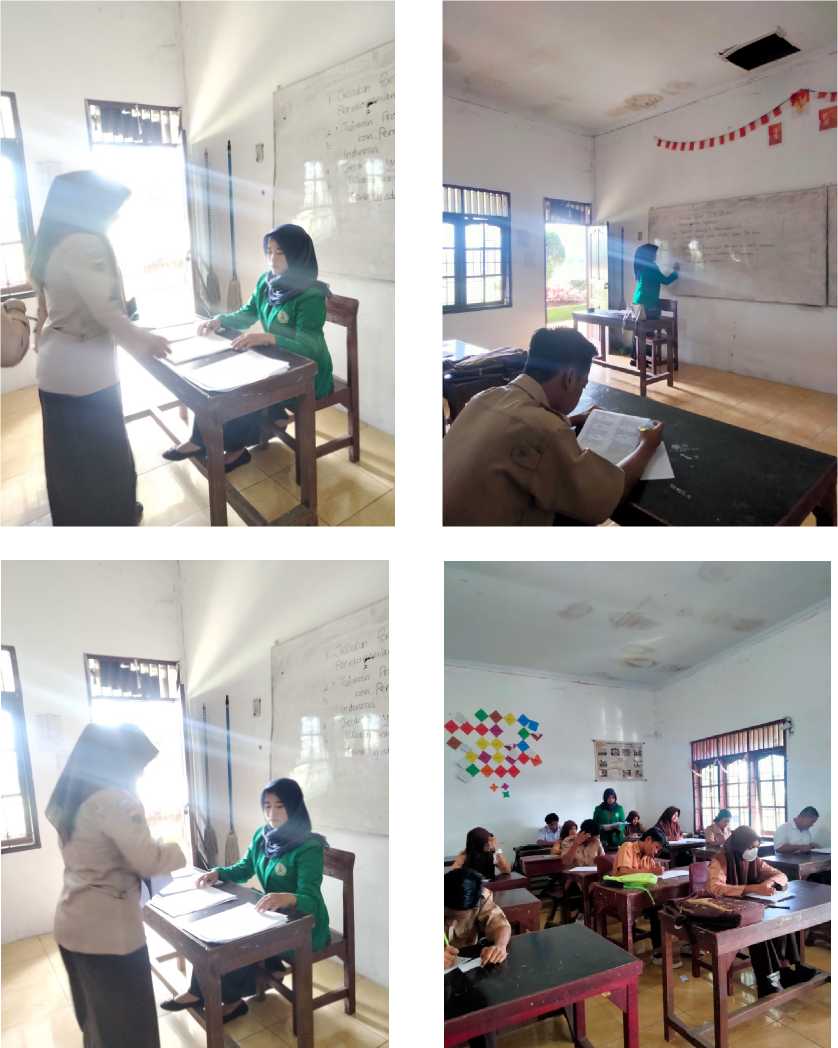 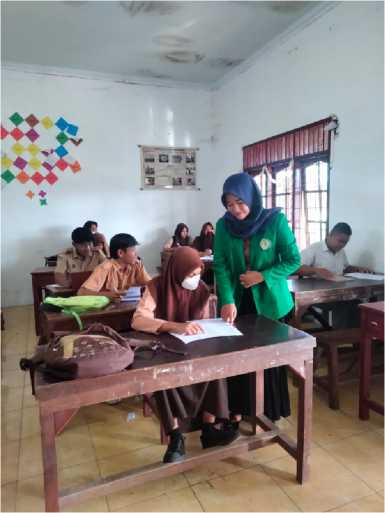 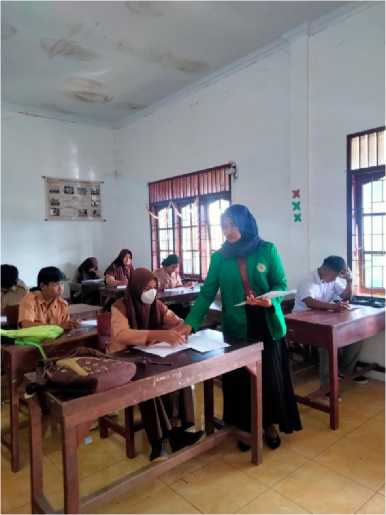 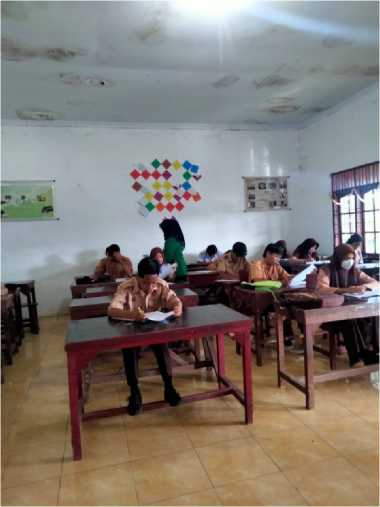 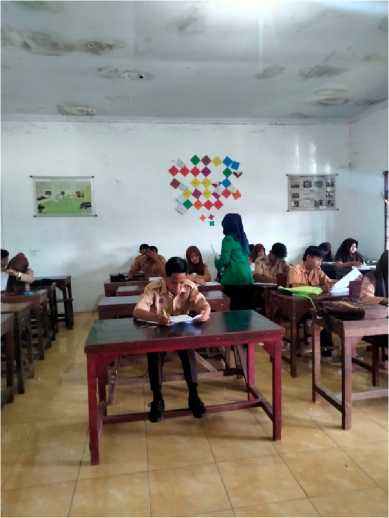 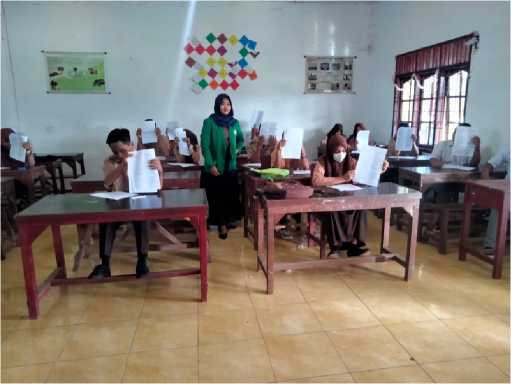 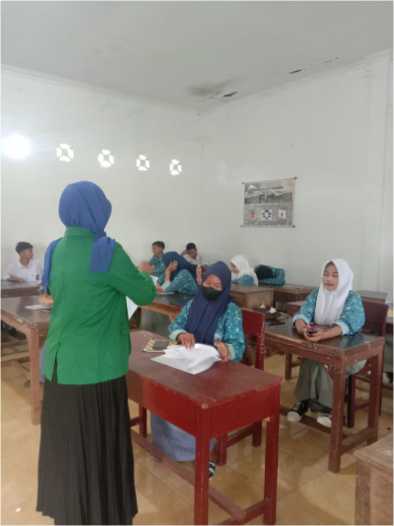 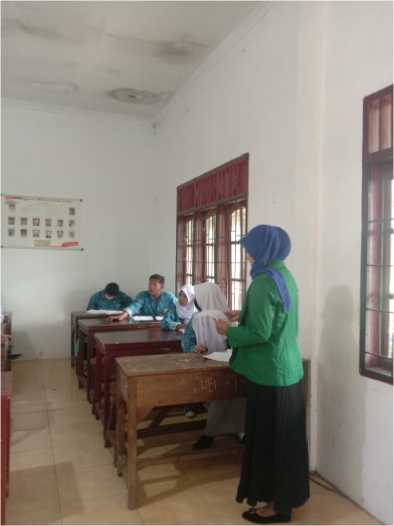 Kompetensi dasarMateri pokokPembelajaranpenilaianAlokas i waktuSumber belajar3.5 Memahami perilaku konsumen danproduse n serta peranannya dalam kegiatan ekonomiPerilaku konsumen dan produsen :PrilakukonsumenPrilaku produsenCirculair flowdiagramPeran konsumenPeran produsenMengamatiPrilaku konsumen dan produsen serta peranannya dalam kegiatan ekonomiPola penawaranHasil kesepakatan harga produsen dan konsumen di pasarTugas Menilai kemampuan kognitif tentang masalah memecahkan masalah sehari -hariberkaitan dengan permintaan konsumen dan penawaran1x2 JPBuku paket pengantar ekonomiDan bisnis kemendikbudBuku ekonomiMedia massaCetak dan elektronikprodusen serta terjadinya keseimbangan harga3.6 Menganalisi s peran pelaku ekonomi dalam kegiatan ekonomiMenjelaskan konsep produksi (Pengertian produksi, faktor-faktor produksi, teori perilaku produsen, konsep biaya produksi, konsep penerimaan, dan laba maksimum)Menjelaskan konsep distribusi (Pengertian distribusi, faktor-faktor yang memengaruhi, mata rantai distribusi)Menjelaskan konsep konsumsi (Pengertian konsumsi, tujuan konsumsi, faktor -faktor yang memengaruhi konsumsi, teori perilaku konsumen)Menjelaskan konsep pelaku-pelakuKegiatan EkonomiProduksi (Pengertian produksi, faktor-faktor produksi, teori perilaku produsen, konsep biaya produksi, konsep penerimaan, dan laba maksimum)Distribusi (Pengertian distribusi, faktor-faktor yang memengaruhi, mata rantai distribusi)Konsumsi (Pengertian konsumsi, tujuan konsumsi, faktor- faktor yang memengaruhi konsumsi, teori perilaku konsumen)Pelaku EkonomiPelaku-pelaku ekonomi: Rumah Tangga Konsumsi (konsumen),•Mengamatipera n pelaku ekonomi dalam kegiatan ekonomidari berbagai sumber belajar yang relevan (termasuk lingkungan sekitar)• Membuat dan mengajukan pertanyaan serta berdiskusi tentang peran pelaku ekonomi dalam kegiatan ekonomi•Menganalisis informasi dan1x2 JPBuku paket pengantar ekonomiDan bisnis kemendikbudBuku ekonomiMedia massa Cetak dan elektronikekonomi: Rumah Tangga Konsumsi (konsumen), Rumah Tangga Produksi (produsen), Pemerintah, dan Masyarakat Luar NegeriMneganalisis peran pelaku ekonomiMenganalisis model diagram interaksi antarpelaku ekonomi (circular flow diagram) sederhana (dua sektor), tiga sektor, dan empat sektorMenganalisis informasi dan data-data yang diperoleh tentang peran pelaku ekonomi dalam kegiatan ekonomiRumah Tangga Produksi (produsen), Pemerintah, dan Masyarakat Luar NegeriPeran pelaku ekonomiModel diagram interaksi antarpelaku ekonomi (circular flow diagram) sederhana (dua sektor), tiga sektor, dan empat sektordata-data yang diperoleh tentang peran pelaku ekonomi dalam kegiatan ekonomi• Menyajikan hasil analisis peran pelaku ekonomi dalam kegiatan ekonomi melalui media lisan dan tulisan•Satuan pendidikan: SMA PAB 9 PatumbakMata pelajaran: EkonomiKelas/semester:X/2Materi pokok: prilaku konsumen dan produsenAlokasi waktu: 2x45 menitFASEUraian kegiatan pembelajaranAlokasi waktuPendahuluanProses belajar mengajar di awali dengan kegiatan :guru mengucapkan salamguru memimpin doa bersamaguru mempresensi siswaguru menyampaikan komprtrnsi dasar tentang prilaku konsumen dan produsen yakni:memahami prilaku konsumen dan produsen serta peranannya dalam kegiatan ekonomimengevaluasi prilaku konsumen dan produsen terkait dengan masalah eonomi10 menitintiguru memberikan kesempatan kepada siswa untuk menanyakan hal yang berkaitan dengan peran konsumen dan produsenguru menyampaikan langkah -langkah metode pembelajaran VCTsiswa dibagi menjadi 6 kelompok ,masing masing terdiri70 menitDari 5 orang siswaguru membagikan artikel pada setiap kelompokmasing-masing kelompok berdiskusi tentang masalah pada artikel yang di berikan guruketika para siswa berdiskusi ,guru berkeliling kelas untuk melihat bagaimana para siswa mengerjakan tugas kelompoknyasetiap kelompok mengirimkan salah satu temannya untuk membacakan hasil diskusinyaguru memberikan kesempatan ada masing-masing siswa untuk memberikan tanggapanguru memimta kepada siswa untuk memahami kembali materi yang di berikan oleh guruguru memberikan reward pada siswa yang berhasil menjawab pertanyaan.penutup-guru bersama siswa merangkum materi pelajaran-guru menutup kegiatan pelajaran dan mengucapkan salam-guru menugaskan siswa mengikuti postes secara individu10 menit40 menitMedan,...Diketahui:Mahasiswi,Drs. Slamet Hamzah, S.Pd.IIrma yunitaberupa.a.Upah/gajib.Sewac.Bngad.Labae.Pajaksebut..a.RTPb.RTKc.RTGd.RTSe.RTLN